Commerce Dept. ActivitiesReport 2020-2102/06/2021Commerce dept. organized a webinar on “Awareness and presentation of Covid-19 inflection on 02/06/2021 in collaboration with Govt. Hospital Radaur. Dr. vijaykumar senior medical officer (SMO) and Dr. Pallavi Medical officer at Govt. Hospital Radaur interacted with the students and faculty members of the college. Both the speakers highlighted the precautions and safety measures to prevent the spreading of Covid-19 virus. They also clearly explained the ways to improve our immunity to the body and the importance of vaccinations for the prevention of Covid-19 infections. Students raised the quarries and doubts  and the same were resolved by the eminent speakers. Both the doctors motivated the students for vaccination and also spreading this message in the society, so, that our country can get rid of this virus. This webinar was attended by almost 100 students and 10 faculty members of our college.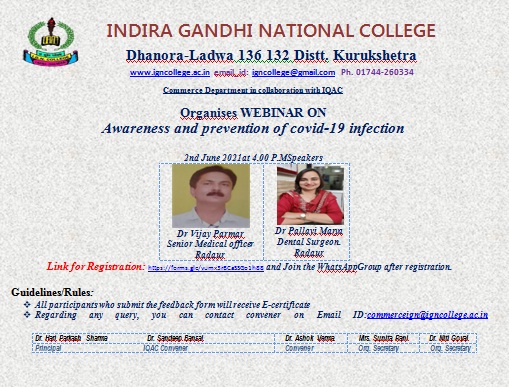 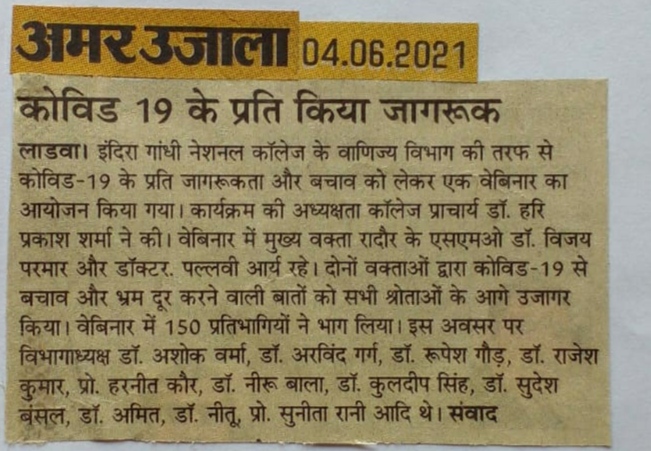 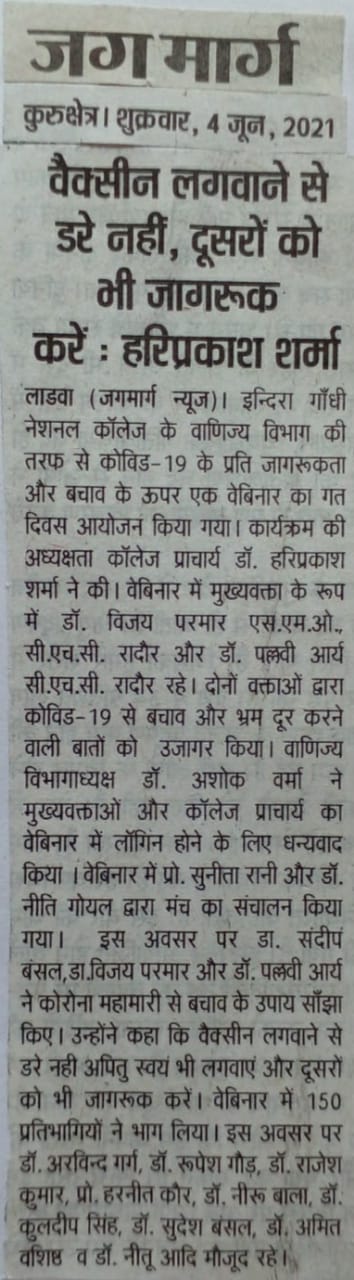 